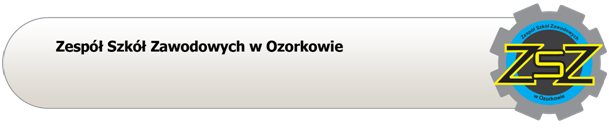 Specyfikacja Istotnych Warunków Zamówienia (SIWZ) na:„Sukcesywną dostawę oleju opałowego do kotłowni olejowej  w Pracowniach Szkolenia Praktycznego w Zespole Szkół Zawodowych w Ozorkowie, ul. Kościelna 1a.”w postępowaniu o zamówienie publiczne prowadzonym na podstawie przepisów ustawyz dnia 29 stycznia 2004r. Prawo zamówień publicznych(tekst jednolity Dz. U. z 2018r. poz. 1986),w trybie przetargu nieograniczonego o wartości szacunkowej poniżej221.000 EuroZatwierdzamDyrektor Szkoły mgr inż. Barbara StępczyńskaOzorków, grudzień 2018r.INFORMACJE WPROWADZAJĄCEPrzedmiotem postępowania jest udzielenie zamówienia na „Sukcesywną dostawę oleju opałowego do kotłowni olejowej w Pracowniach Szkolenia Praktycznego w Zespole Szkół Zawodowych w Ozorkowie, ul. Kościelna 1a”. Przedmiot zamówienia został szczegółowo określony w punkcie 2 SIWZ.Postępowanie zostanie przeprowadzone na podstawie ustawy z dnia 29 stycznia 2004 r. Prawo zamówień publicznych i przepisów wykonawczych wydanych na jej podstawie i Kodeksu Cywilnego oraz niniejszej SIWZ.Dane Zamawiającego:Zespół Szkół Zawodowych w Ozorkowie1.3.2. NIP: 732 – 11 – 11 – 623.1.3.3. REGON: 000182797.Adres do korespondencji: 95 -035 Ozorków, ul. Słowackiego 2.Faks do korespondencji w sprawie Zamówienia: 0 42 718 93 52.E-mail do korespondencji w sprawie Zamówienia: sekretariat@zsz-ozorkow.orgOPIS PRZEDMIOTU ZAMÓWIENIAPrzedmiotem zamówienia jest sukcesywna dostawa oleju opałowego lekkiego (kod określony we Wspólnym Słowniku Zamówień (CPV): grupa – 09.13.51.00-5, nazwa - rafinowane produkty ropopochodne) dla Zespołu Szkół Zawodowych w Ozorkowie w ilości do 48.000 litrów, olej ten winien odpowiadać wymogom parametrów urządzeń grzewczych posiadanych przez Zamawiającego, tj.: olej opałowy lekki, ekologiczny zgodny z wymogami polskiej normy jakościowej PN–C–96024:2001.Zamawiający zastrzega sobie prawo niewykorzystania całego zakresu ilościowego przedmiotu zamówienia. W takim przypadku Wykonawcy nie będzie przysługiwało roszczenie względem Zamawiającego z tytułu konieczności wykorzystania pełnej ilości przedmiotu zamówienia.Zamawiający nie dopuszcza możliwości składania ofert wariantowych. Zamawiający nie dopuszcza możliwość składania ofert równoważnych. Zamawiający nie dopuszcza możliwości składania ofert częściowych.Zamawiający nie zamierza zawrzeć umowy ramowej.Zamawiający nie zamierza ustanowić dynamicznego systemu zakupów.Zamawiający nie zamierza dokonać wyboru najkorzystniejszej oferty z zastosowaniem aukcji elektronicznej.Zgodnie z art. 24aa Ustawy, Zamawiający najpierw dokona oceny ofert, a następnie zbada, czy wykonawca, którego oferta została oceniona jako najkorzystniejsza, nie podlega wykluczeniu oraz spełnia warunki udziału w postępowaniu.TERMIN I MIEJSCE WYKONANIA ZAMÓWIENIA.Zamawiający wymaga, aby Zamówienie było realizowane sukcesywnie przez okres od dnia podpisania umowy do 31 grudnia 2019 r. lub do wyczerpania zamówionej ilości oleju opałowego w zależności, która z okoliczności nastąpi wcześniej.Dostawy oleju opałowego będą realizowane sukcesywnie, w miarę potrzeb Zamawiającego. Zamawiający zastrzega możliwość mniejszej dostawy oleju opałowego w zależności od warunków atmosferycznych przy niezmienionym sposobie wyliczenia ceny bez konieczności wypłaty odszkodowania na rzecz dostawcy z tego tytułu.Zamawiający przewiduje jednorazowe dostawy oleju opałowego w ilości nie większej niż 8.000 l.WARUNKI UDZIAŁU W POSTĘPOWANIU ORAZ SPOSÓB DOKONYWANIA OCENY SPEŁNIENIA TYCH WARUNKÓW4.1. O udzielenie zamówienia mogą ubiegać się Wykonawcy, którzy:Nie podlegają wykluczeniu,Spełniają warunki udziału w postępowaniu dotyczące:  kompetencji lub uprawnień do prowadzenia określonej działalności zawodowej, o ile wynika to z odrębnych przepisów – Zamawiający uzna, że Wykonawca spełnia ww. warunek jeżeli, wykonawca wykaże się posiadaniem aktualnej koncesji na obrót paliwami ciekłymi i dystrybucję oleju opałowego.sytuacji ekonomicznej lub finansowej – zamawiający odstępuje od postawienia warunku w tym zakresie.zdolności technicznej lub zawodowej – Zamawiający uzna, że Wykonawca spełnia ww. warunek jeżeli:wykaże się wykonaniem, lub wykonywaniem dostaw w zakresie niezbędnym do wykazania spełniania warunku wiedzy technicznej lub zawodowej w okresie ostatnich 3 lat przed upływem terminu do składania ofert, a jeżeli okres prowadzenia działalności jest krótszy – w tym okresie, z podaniem ich wartości oraz daty i miejsca wykonania i odbiorców oraz załączeniem dokumentu potwierdzającego, że dostawy te zostały wykonane należycie – informację zamieścić w załączniku nr 4 do SIWZ, tj.:c1)	wykaz wykonanych, co najmniej dwóch dostaw o wartości min.100.000 PLN netto każda lub 40.000 litrów każda, obejmujących dostawę oleju opałowegoUWAGA:W przypadku wykonawców podających wartości usług w innych walutach niż PLN, Zamawiający przeliczy wartość netto tych usług po średnim kursie NBP z dnia ukazania się ogłoszenia o zamówieniu.4.2.	Ocena spełnienia ww. warunków dokonana zostanie zgodnie z formułą spełnia-nie spełnia w oparciu o informacje zawarte w dokumentach lub oświadczeniach wyszczególnionych w pkt 6 specyfikacji. Z treści wymaganych dokumentów musi jednoznacznie wynikać, iż ww. warunki Wykonawca spełnił.4.3. Zamawiający może, na każdym etapie postępowania, uznać, że Wykonawca nie posiada wymaganych zdolności, jeżeli zaangażowanie zasobów technicznych lub zawodowych Wykonawcy w inne przedsięwzięcia gospodarcze Wykonawcy może mieć negatywny wpływ na realizację zamówienia. 4.4. Jeżeli wykonawca nie złożył oświadczenia, o którym mowa w art. 25a ust. 1, oświadczeń lub dokumentów potwierdzających okoliczności, o których mowa w art. 25 ust. 1, lub innych dokumentów niezbędnych do przeprowadzenia postępowania, oświadczenia lub dokumenty są niekompletne, zawierają błędy lub budzą wskazane przez zamawiającego wątpliwości, zamawiający wzywa do ich złożenia, uzupełnienia lub poprawienia lub do udzielania wyjaśnień w terminie przez siebie wskazanym, chyba że mimo ich złożenia, uzupełnienia lub poprawienia lub udzielenia wyjaśnień oferta wykonawcy podlega odrzuceniu albo konieczne byłoby unieważnienie postępowania.4.5. Jeżeli wykonawca nie złożył wymaganych pełnomocnictw albo złożył wadliwe pełnomocnictwa, zamawiający wzywa do ich złożenia w terminie przez siebie wskazanym, chyba że mimo ich złożenia oferta wykonawcy podlega odrzuceniu albo konieczne byłoby unieważnienie postępowania.Zamawiający wzywa także, w wyznaczonym przez siebie terminie, do złożenia wyjaśnień dotyczących oświadczeń lub dokumentów, o których mowa w art. 25 ust. 1 Ustawy.Podstawy wykluczeniaZ postępowania o udzielenie zamówienia publicznego wyklucza się Wykonawcę, w stosunku do którego zachodzi którakolwiek z okoliczności, o których mowa w art. 24 ust. 1 pkt 12-23 Ustawy.Dodatkowo Zamawiający wykluczy Wykonawcę na podstawie art. 24 ust. 5 pkt 1 Ustawy:a) w stosunku do którego otwarto likwidację, w zatwierdzonym przez sąd układzie w postępowaniu restrukturyzacyjnym jest przewidziane zaspokojenie wierzycieli przez likwidację jego majątku lub sąd zarządził likwidację jego majątku w trybie art. 332 ust. 1 ustawy z dnia 15 maja 2015 r. - Prawo restrukturyzacyjne (Dz. U. z 2017 r. poz. 1508 z późn. zm.) lub którego upadłość ogłoszono, z wyjątkiem Wykonawcy, który po ogłoszeniu upadłości zawarł układ zatwierdzony prawomocnym postanowieniem sądu, jeżeli układ nie przewiduje zaspokojenia wierzycieli przez likwidację majątku upadłego, chyba że sąd zarządził likwidację jego majątku w trybie art. 366 ust. 1 ustawy z dnia 28 lutego 2003 r. - Prawo upadłościowe (Dz. U. z 2017 r. poz. 2344 z późn. zm.);Wykluczenie Wykonawcy następuje zgodnie z art. 24 ust. 7 Ustawy.Wykonawca, który podlega wykluczeniu na podstawie art. 24 ust. 1 pkt 13 i 14 oraz 16-20 Ustawy lub na podstawie okoliczności wymienionych w pkt 5.1. SIWZ, może przedstawić dowody na to, że podjęte przez niego środki są wystarczające do wykazania jego rzetelności, w szczególności udowodnić naprawienie szkody wyrządzonej przestępstwem lub przestępstwem skarbowym, zadośćuczynienie pieniężne za doznaną krzywdę lub naprawienie szkody, wyczerpujące wyjaśnienie stanu faktycznego oraz współpracę z organami ścigania oraz podjęcie konkretnych środków technicznych, organizacyjnych i kadrowych, które są odpowiednie dla zapobiegania dalszym przestępstwom lub przestępstwom skarbowym lub nieprawidłowemu postępowaniu Wykonawcy. Regulacji, o której mowa w zdaniu pierwszym nie stosuje się, jeżeli wobec Wykonawcy, będącego podmiotem zbiorowym, orzeczono  prawomocnym wyrokiem sądu zakaz ubiegania się o udzielenie zamówienia oraz nie upłynął określony w tym wyroku okres obowiązywania tego zakazu.Wykonawca nie podlega wykluczeniu, jeżeli Zamawiający, uwzględniając wagę i szczególne okoliczności czynu Wykonawcy, uzna za wystarczające dowody przedstawione na podstawie pkt. 5.4 SIWZ.Zamawiający może wykluczyć Wykonawcę na każdym etapie postępowania o udzielenie zamówienia.Oświadczenia i dokumenty, jakie zobowiązani są dostarczyć wykonawcy w celu wykazania braku podstaw wykluczenia oraz potwierdzenia spełniania warunków udziału w postępowaniuDo oferty Wykonawca zobowiązany jest dołączyć aktualne na dzień składania ofert oświadczenie stanowiące wstępne potwierdzenie, że Wykonawca:nie podlega wykluczeniu;spełnia warunki udziału w postępowaniu.Oświadczenie, o którym mowa w pkt 6.1. SIWZ Wykonawca zobowiązany jest złożyć w formie pisemnej wraz z Ofertą. Propozycje treści oświadczeń zostały zamieszczone niniejszej SIWZ – załącznik nr 2 i 3.Wykonawca, w terminie 3 dni od dnia zamieszczenia na stronie internetowej informacji, o której mowa w art. 86 ust. 5 Ustawy, przekazuje zamawiającemu oświadczenie o przynależności lub braku przynależności do tej samej grupy kapitałowej, o której mowa w art. 24 ust. 1 pkt 23 Ustawy. Wraz ze złożeniem oświadczenia, Wykonawca może przedstawić dowody, że powiązania z innym Wykonawcą nie prowadzą do zakłócenia konkurencji w postępowaniu o udzielenie zamówienia. Propozycja treści oświadczenia została zamieszczona w załączniku nr 6 do SIWZ.Zamawiający przed udzieleniem zamówienia, wezwie Wykonawcę, którego oferta została oceniona najwyżej, do złożenia w wyznaczonym (nie krótszym niż 5 dni) terminie aktualnych na dzień złożenia oświadczeń lub dokumentów, potwierdzających okoliczności, o których mowa w art. 25 ust. 1 Ustawy.Jeżeli jest to niezbędne do zapewnienia odpowiedniego przebiegu postępowania o udzielenie zamówienia, Zamawiający może na każdym etapie postępowania wezwać Wykonawców do złożenia wszystkich lub niektórych oświadczeń lub dokumentów potwierdzających, że nie podlegają wykluczeniu oraz spełniają warunki udziału w postępowaniu, a jeżeli zachodzą uzasadnione podstawy do uznania, że złożone  uprzednio oświadczenia lub dokumenty nie są już aktualne, do złożenia aktualnych oświadczeń lub dokumentów.Przed udzieleniem zamówienia - na wezwanie Zamawiającego - Wykonawca, którego oferta zostanie najwyżej oceniona w danej części przedmiotu zamówienia, zostanie zobowiązany do złożenia w wyznaczonym, nie krótszym niż 5 dni, terminie aktualnych na dzień złożenia przez oświadczeń lub dokumentów, potwierdzających okoliczności, o których mowa w art. 25 ust. 1 Ustawy, tj.:w celu potwierdzenie spełnienia warunku posiadania uprawnień do prowadzenia określonej działalności zawodowej:aktualnej koncesji na obrót paliwami ciekłymi i dystrybucję oleju opałowego.w celu potwierdzenia spełniania przez Wykonawcę warunków udziału w postępowaniu:Wykaz wykonanych dostaw - co najmniej dwóch sukcesywnych dostaw oleju opałowego o wartości nim. 100.000 PLN netto każda lub 40.000 litrów - w okresie ostatnich trzech lat przed upływem terminu składania ofert a jeżeli okres prowadzenia działalności jest krótszy – w tym okresie, z podaniem ich wartości, przedmiotu, dat wykonania, i podmiotów, na rzecz których dostawy zostały wykonane, oraz załączeniem dowodów określających czy te dostawy zostały wykonane należycie, przy czym dowodami, o których mowa są referencje bądź inne dokumenty wystawione przez podmiot, na rzecz którego dostawy były wykonywane, a jeżeli z uzasadnionej przyczyny o obiektywnym charakterze wykonawca nie jest w stanie uzyskać tych dokumentów – oświadczenie wykonawcy w celu potwierdzenia, że oferowane dostawy odpowiadają wymaganiom określonym przez Zamawiającego, Wykonawca do oferty zobowiązany jest dołączyć:a)	Aktualny certyfikat lub świadectwo jakości oleju napędowego zgodnego z PN-EN 590:2008.4) w celu potwierdzenia braku podstaw do wykluczenia Wykonawcy z udziału w postępowaniu:odpisu z właściwego rejestru lub z centralnej ewidencji i informacji o działalności gospodarczej, jeżeli odrębne przepisy wymagają wpisu do rejestru lub ewidencji, w celu potwierdzenia braku podstaw do wykluczenia na podstawie art. 24 ust. 5 pkt 1 Ustawy,Jeżeli wykaz, oświadczenia lub inne złożone przez Wykonawcę dokumenty, o których mowa w pkt 6.6.1 SIWZ budzą wątpliwości zamawiającego, może on zwrócić się bezpośrednio do właściwego podmiotu, na rzecz którego roboty budowlane, były wykonane, a w przypadku świadczeń okresowych lub ciągłych są wykonywane, o dodatkowe informacje lub dokumenty w tym zakresie.Jeżeli Wykonawca ma siedzibę lub miejsce zamieszkania poza terytorium Rzeczypospolitej Polskiej, zamiast dokumentów, o których mowa w pkt 6.6.4) lit. a) - składa dokument lub dokumenty wystawione w kraju, w którym Wykonawca ma siedzibę lub miejsce zamieszkania, potwierdzające odpowiednio, że:	- nie otwarto jego likwidacji ani nie ogłoszono upadłości.Dokumenty, o których mowa w pkt 6.8. SIWZ, powinny być wystawione nie wcześniej niż 6 miesięcy przed upływem terminu składania ofert albo wniosków o dopuszczenie do udziału w postępowaniu.Jeżeli w kraju, w którym Wykonawca ma siedzibę lub miejsce zamieszkania lub miejsce zamieszkania ma osoba, której dokument dotyczy, nie wydaje się dokumentów, o których mowa w 6.9 SIWZ, zastępuje się je dokumentem zawierającym odpowiednio oświadczenie Wykonawcy, ze wskazaniem osoby albo osób uprawnionych do jego reprezentacji, lub oświadczenie osoby, której dokument miał dotyczyć, złożone przed notariuszem lub przed organem sądowym, administracyjnym albo organem samorządu zawodowego lub gospodarczego właściwym ze względu na siedzibę lub miejsce zamieszkania Wykonawcy lub miejsce zamieszkania tej osoby. Zapis pkt  6.9 SIWZ  stosuje się odpowiednio.W przypadku wątpliwości co do treści dokumentu złożonego przez Wykonawcę, Zamawiający może zwrócić się do właściwych organów odpowiednio kraju, w którym Wykonawca ma siedzibę lub miejsce zamieszkania lub miejsce zamieszkania ma osoba, której dokument dotyczy, o udzielenie niezbędnych informacji dotyczących tego dokumentu.Wykonawca nie jest obowiązany do złożenia oświadczeń lub dokumentów potwierdzających okoliczności, o których mowa w art. 25 ust. 1 pkt 1 i 3 ustawy Pzp, jeżeli Zamawiający posiada oświadczenia lub dokumenty dotyczące tego Wykonawcy lub może je uzyskać za pomocą bezpłatnych i ogólnodostępnych baz danych, w szczególności rejestrów publicznych w rozumieniu ustawy z dnia 17 lutego 2005 r. o informatyzacji działalności podmiotów realizujących zadania publiczne (Dz. U. z 2018 r. poz. 570 z późn. zm.). Możliwość pozyskania bezpłatnych dokumentów w postaci elektronicznej, na potrzeby postępowań o udzielenie zamówień publicznych w polskim porządku prawnym, dotyczy informacji z Krajowego  Rejestru Sądowego (art. 4 ustawy z dnia 20 sierpnia 1997r. – o Krajowym Rejestrze Sądowym (tj. Dz.U. z 2018r. poz. 986) oraz informacji z Centralnej Ewidencji i Informacji o Działalności Gospodarczej (art. 45 ustawy z dnia 30 marca 2018r. – o Centralnej Ewidencji i Informacji o Działalności Gospodarczej i Punkcie Informacji dla Przedsiębiorców  (Dz.U. z 2018r. poz. 647). W związku z tym, Zamawiający działając na podstawie art. 26 ust. 6 Ustawy, nie będzie wzywał do złożenia dokumentów o których mowa w pkt. 6.6.4.a) jeżeli dotyczy to dokumentów z pkt. 6.12 Zamawiający pobierze je samodzielnie z baz danych dostępnych pod adresami internetowymi  		https://ems.ms.gov.pl/krs/wyszukiwaniepodmiotu		lub 	https://prod.ceidg.gov.pl/CEIDG/ceidg.public.ui/search.aspx W przypadku wskazania przez wykonawcę dostępności dokumentów, o których mowa w pkt. 6.6.4.a) w formie elektronicznej pod określonymi adresami internetowymi ogólnodostępnych i bezpłatnych baz danych, zamawiający pobierze samodzielnie z tych baz danych wskazane przez wykonawcę dokumenty.Zamawiający żąda od wykonawcy przedstawienia tłumaczenia na język polski wskazanych przez wykonawcę i pobranych samodzielnie przez zamawiającego dokumentów o których mowa w pkt. 6.6.4.a) Zamawiający żąda od Wykonawcy przedstawienia dokumentów wymienionych w pkt 6.6.4.a) dotyczących podwykonawcy, któremu zamierza powierzyć wykonanie części zamówienia,  a który nie jest podmiotem, na którego zdolnościach lub sytuacji Wykonawca polega na zasadach określonych w art. 22a PZPW przypadku wspólnego ubiegania się o zamówienie przez Wykonawców – dokument,                     o którym   mowa  w pkt. 6.6.4.a), składa każdy z nich7. 	Informacje o sposobie porozumiewania się Zamawiającego z Wykonawcami oraz przekazywania oświadczeń lub dokumentów, a także wskazanie osób uprawnionych do porozumiewania się z Wykonawcą7.1.  	W niniejszym postępowaniu oświadczenia, wnioski, zawiadomienia oraz inne informacje mogą być przekazywane przez Strony pisemnie (za pośrednictwem operatora pocztowego, osobiście, za pośrednictwem posłańca), lub drogą elektroniczną z wyłączeniem oferty wraz  z załącznikami oraz pełnomocnictw, które muszą zostać złożone wyłącznie na piśmie.7.2.	Poprzez przesłanie drogą elektroniczną rozumie się przesłanie maila zawierającego skan dokumentu podpisanego przez osobę lub osoby uprawnione do reprezentowania Wykonawcy albo działające w imieniu Zamawiającego.7.3.	W przypadku przekazywania oświadczeń, wniosków, zawiadomień oraz innych informacji drogą elektroniczną, każda ze stron na żądanie drugiej niezwłocznie potwierdza fakt ich otrzymania.7.4. 	Do kontaktu drogą elektroniczną z Zamawiającym należy użyć odpowiednio:	- e-mail: sekretariat@zsz-ozorkow.org7.5. 	Osobami uprawnionymi do kontaktu z Wykonawcami są:Pan Dariusz Witosławski – Kierownik Szkolenia Praktycznego- tel. 604-293-968Pani Barbara Stępczyńska – Dyrektor Szkoły- tel. 42 718 93 527.6.	Wykonawca może zwrócić się o wyjaśnienie treści SIWZ, Zamawiający jest obowiązany udzielić wyjaśnień niezwłocznie, jednak nie później niż na 2 dni przed upływem terminu składania ofert – pod warunkiem, że wniosek o wyjaśnienie treści SIWZ wpłynął do Zamawiającego nie później niż do końca dnia, w którym upływa połowa wyznaczonego terminu składania ofert.7.7.	Jeżeli wniosek o wyjaśnienie treści SIWZ wpłynął po upływie połowy terminu składania ofert lub dotyczy udzielonych wyjaśnień, Zamawiający może udzielić wyjaśnień albo pozostawić wniosek bez rozpoznania.7.8.	Przedłużenie terminu składania ofert nie wpływa na bieg terminu składania wniosku o wyjaśnienie treści SIWZ.7.9.	Treść zapytań wraz z wyjaśnieniami Zamawiający przekazuje Wykonawcom, którym przekazał SIWZ, bez ujawnienia źródła zapytania oraz umieszcza na stronie internetowej7.10.	Zamawiający poprawia w ofercie:a) oczywiste omyłki pisarskie,b) oczywiste omyłki rachunkowe z uwzględnieniem konsekwencji rachunkowych dokonanych poprawek, c) inne omyłki polegające na niezgodności oferty ze Specyfikacją Istotnych Warunków  Zamówienia, niepowodujące istotnych zmian w treści oferty,Po dokonaniu poprawek Zamawiający niezwłocznie zawiadamia o tym Wykonawcę, którego oferta została poprawiona. 7.10.	Oferta Wykonawcy, który w terminie 3 dni od dnia doręczenia  zawiadomienia o poprawieniu omyłek polegających na niezgodności oferty ze Specyfikacją Istotnych Warunków Zamówienia niepowodujących istotnych zmian w treści oferty nie zgodził się na ich poprawienie, podlega odrzuceniu.7.11. Jeżeli zaoferowana cena lub jej istotne części składowe, wydają się rażąco niskie w stosunku do przedmiotu zamówienia i budzą wątpliwości Zamawiającego co do możliwości wykonania przedmiotu zamówienia zgodnie z wymaganiami określonymi   przez zamawiającego lub wynikającymi z odrębnych przepisów, Zamawiający zwraca się o udzielenie wyjaśnień, w tym złożenie dowodów, dotyczących wyliczenia ceny, w szczególności w zakresie:oszczędności metody wykonania zamówienia, wybranych rozwiązań technicznych, wyjątkowo sprzyjających warunków wykonywania zamówienia dostępnych dla Wykonawcy, oryginalności projektu wykonawcy, kosztów pracy, których wartość przyjęta do ustalenia ceny nie może być niższa od minimalnego wynagrodzenia za pracę albo minimalnej stawki godzinowej, ustalonych na podstawie przepisów ustawy z dnia 10 października 2002 r. o minimalnym wynagrodzeniu za pracę (Dz. U. z 2015r. poz. 2008 oraz z 2016r. poz. 1265);pomocy publicznej udzielonej na podstawie odrębnych przepisów,wynikającym z przepisów prawa pracy i przepisów o zabezpieczeniu społecznym, obowiązujących w miejscu, w którym realizowane jest zamówienie,wynikającym z przepisów prawa ochrony środowiska;powierzenia wykonania części zamówienia podwykonawcy.7.12. W przypadku gdy cena całkowita oferty jest niższa o co najmniej 30% od:wartości zamówienia powiększonej o należny podatek od towarów i usług, ustalonej przed wszczęciem postępowania zgodnie z art. 35 ust. 1 i 2 lub średniej arytmetycznej cen wszystkich złożonych ofert, zamawiający zwraca się o udzielenie wyjaśnień, o których mowa w ust. 7.11, chyba że rozbieżność wynika z okoliczności oczywistych, które nie wymagają wyjaśnienia;wartości zamówienia powiększonej o należny podatek od towarów i usług, zaktualizowanej z uwzględnieniem okoliczności, które nastąpiły po wszczęciu postępowania, w szczególności istotnej zmiany cen rynkowych, Zamawiający może zwrócić się o udzielenie wyjaśnień, o których mowa w ust. 7.11.7.13. Obowiązek wykazania, że oferta nie zawiera rażąco niskiej ceny lub kosztu spoczywa na Wykonawcy.7.14. Zamawiający odrzuca ofertę Wykonawcy, który nie udzielił wyjaśnień lub jeżeli dokonana ocena wyjaśnień wraz ze złożonymi dowodami potwierdza, że oferta zawiera rażąco niską cenę w stosunku do przedmiotu zamówienia.TERMIN ZWIĄZANIA OFERTĄBieg terminu związania ofertą rozpoczyna się z upływem terminu składania ofert. Wykonawca pozostaje związany ofertą przez okres 30 dni.Wykonawca samodzielnie lub na wniosek Zamawiającego może przedłużyć termin związania ofertą, z tym że Zamawiający może tylko raz, co najmniej na 3 dni przed upływem terminu związania z ofertą zwrócić się do wykonawców o wyrażenie zgody na przedłużenie tego terminu o oznaczony okres, nie dłuższy jednak niż 60 dni.OPIS SPOSOBU PRZYGOTOWANIA OFERTWykonawcy zobowiązani są zapoznać się dokładnie z informacjami zawartymi w SIWZ i przygotować ofertę zgodnie z wymaganiami określonymi w dokumencie.Wykonawca składa ofertę posiadającą załączone dokumenty i oświadczenia:Wypełniony Formularz Ofertowy, stanowiący Załącznik nr 4 do SIWZ,Wypełniony Formularz Cenowy, stanowiący załącznik nr 6 do SIWZ,Oświadczenie o spełnianiu warunków udziału w postępowaniu - Załącznik nr 1 do SIWZ,Oświadczenie o niepodleganiu wykluczeniu – Załącznik nr 2 do SIWZ,Oświadczenie o przynależności do grupy kapitałowej – Załącznik nr 6 do SIWZ,Wykaz wykonanych lub wykonywanych min. dwóch dostaw o wartości min. 100.000 PLN netto każda lub 40.000 litrów wraz z referencjami – załącznik nr 3 do SIWZ,Aktualna koncesja na obrót paliwami ciekłymi i dystrybucją  oleju opałowego,Aktualny certyfikat lub świadectwo jakości oleju opałowego lekkiego zgodnego z PN-C-96024:2001,Wydruk ze strony producenta oleju opałowego potwierdzający cenę oleju opałowego obowiązującą w dniu 6 grudnia 2018r.Wykaz osób do reprezentowania wykonawcy w postępowaniu i do zawarcia umowy o ile nie wynika to z wcześniejszych dokumentów.Jeżeli oferta i załączniki zostaną podpisane przez upoważnionego przedstawiciela, jest on zobowiązany do przedłożenia dokumentu potwierdzającego uprawnienia składającego ofertę, pełnomocnictwo powinno być przedstawione w formie oryginału, poświadczonego za zgodność z oryginałem odpisu przez notariusza lub osoby, których uprawnienie do reprezentacji wynika z dokumentu rejestracyjnego wykonawcyWykaz dokumentów tajnych (stron oferty), co do których wykonawca zastrzega sobie tajność – dodatkowo do uznania Wykonawcy.wykaz dokumentów tajnych (stron oferty), co do których wykonawca zastrzega sobie tajność – dodatkowo do uznania wykonawcy. Jeżeli Wykonawca zastrzega niejawność informacji stanowiących treść oferty, jest zobowiązany załączyć do oferty zastrzeżenia poprzez oznaczenie klauzulą „Nie udostępniać innym. Informacje stanowią tajemnicę przedsiębiorstwa w rozumieniu art. 11 ust. 4 Ustawy o Zwalczaniu nieuczciwej Konkurencji” (tekst jednolity Dz. U. z 2003 r. nr 153, poz. 1503 z póż. Zmianami) wraz z uzasadnieniem oraz wpiąć dokumenty, których treść stanowi tajemnicę przedsiębiorstwa w nieprzeźroczyste folie. Wykonawca dołączy wykaz dokumentów niejawnych. Niedopełnienie tych wymogów skutkuje jawnością całej oferty. Uzasadnienie powinno dowodzić, że zastrzeżona informacja w myśl przywołanego powyżej przepisu:1) ma charakter techniczny, technologiczny lub organizacyjny przedsiębiorstwa,2) nie została ujawniona do wiadomości publicznej,3) podjęto w stosunku do niej niezbędne działania w celu zachowania poufności.Zamawiający zaleca, aby uzasadnienie o którym mowa powyżej było sformułowane w sposób umożliwiający jego udostępnienie pozostałym uczestnikom postępowania, w przypadku uznania przez Zamawiającego zasadności tego zastrzeżenia.Wykonawca dołączy wykaz dokumentów niejawnych. Niedopełnienie tych wymogów skutkuje jawnością całej oferty.	Wykonawca nie może zastrzec jako tajnych informacji zawartych m.in. w formularzu ofertowym, innych informacji będących informacjami jawnymi w rozumieniu ustawy prawo zamówień publicznych.	W przypadku  gdy,  w  toku  badania  ofert  okaże  się,  że zastrzeżone informacje zawarte  w ofertach nie stanowią tajemnicy przedsiębiorstwa Zamawiający odtajni te informacje a następnie poinformuje o tym zainteresowanego.  Wykonawca wraz z zastrzeżeniem, o którym mowa powyżej powinien wykazać, iż zastrzeżone informację stanowią tajemnicę przedsiębiorstwa.Wszystkie strony powinny być ponumerowane, zszyte lub spięte w sposób uniemożliwiający ich zdekompletowanie oraz opatrzone spisem treści. Zamawiający nie ponosi odpowiedzialności za zdarzenia wynikające z nienależytego oznakowania koperty/opakowania lub ich brak w wymaganym terminie.Wykonawca ma prawo złożyć tylko jedną ofertę.Ofertę należy sporządzić z zachowaniem formy pisemnej pod rygorem nieważności w języku polskim.Wszystkie dokumenty i oświadczenia w językach obcych należy złożyć wraz z ich tłumaczeniem na język polski, poświadczonym przez Wykonawcę.Miejsca, w których Wykonawca naniósł zmiany w ofercie winny być parafowane wraz z datą przez osobę (osoby) podpisujące oferty.Wykonawca nie może wycofać oferty i wprowadzić zmian po terminie składania ofertWykonawca ponosi wszystkie koszty związane z przygotowaniem i złożeniem oferty. Zamawiający informuje, że zgodnie z art. 96 ust. 3 ustawy, oferty składane w postępowaniu o zamówienie publiczne są jawne i podlegają udostępnieniu od chwili ich otwarcia z wyjątkiem informacji stanowiących tajemnicę przedsiębiorstwa w rozumieniu przepisów o zwalczaniu nieuczciwej konkurencji, jeżeli Wykonawca nie później niż w terminie składania ofert zastrzegł, że nie mogą być one udostępniane.W przypadku gdy, w toku badania ofert okaże się, że zastrzeżone informacje zawarte w ofertach nie stanowią tajemnicy przedsiębiorstwa Zamawiający odtajni te informacje a następnie poinformuje o tym zainteresowanego.Udostępnianie ofert będzie odbywać się na poniższych zasadach:Wykonawca zobowiązany jest złożyć w siedzibie Zamawiającego pisemny wniosek o udostępnienie treści wskazanej oferty,Zamawiający ustali, z uwzględnieniem złożonego w ofercie zastrzeżenia o tajemnicy przedsiębiorstwa, zakres informacji, które mogą być Wykonawcy udostępnione,Po przeprowadzeniu powyższych czynności Zamawiający ustali miejsce, termin i sposób udostępnienia oferty, o czym poinformuje Wykonawcę w pisemnym zawiadomieniu.9.25. Ofertę należy złożyć w zamkniętym opakowaniu (kopercie) zapewniającym nienaruszalność, z napisem Zespół Szkół Zawodowych, ul. Słowackiego 2, 95 -035 Ozorków„Sukcesywną dostawę oleju opałowego do kotłowni olejowej w Pracowniach Szkolenia Praktycznego przy Zespole Szkół Zawodowych w Ozorkowie, ul. Kościelna 1a.”- nie otwierać przed dniem 19 grudnia 2018r., do godz. 9:15.Koperta powinna być opatrzona pełną nazwą Wykonawcy wraz z dokładnym adresem, aby można była odesłać ofertę złożoną po terminie składania ofert.W przypadku nieprawidłowego zaadresowania lub opisania opakowania oferty Zamawiający nie ponosi odpowiedzialności za niewłaściwe skierowanie przesyłki lub jej przedterminowe otwarcie.MIEJSCE I TERMIN SKŁADANIA ORAZ OTWARCIA OFERTTermin składania ofert upływa 19 grudnia 2018r. o godz. 09:00. Oferty złożone po tym terminie  zostaną zwrócone bez otwierania. Decydujące znaczenie dla oceny zachowania powyższego terminu ma data i godzina wpływu oferty do Zamawiającego, a nie data jej wysłania przesyłką pocztową czy kurierską.Oferty należy dostarczyć do siedziby Zamawiającego (Sekretariat pokój nr 40) i zaadresować na adres podany w pkt. 9.25. Składane oferty będą odnotowywane w dzienniku korespondencyjnym przez Zamawiającego zgodnie z kolejnością ich wpływu. Publiczne otwarcie ofert nastąpi w dniu 19 grudnia 2018r., o godz. 09:15 w siedzibie Zamawiającego, pok. nr 41.Wykonawcę, który złożył ofertę po tym terminie Zamawiający niezwłocznie zawiadamia o tym fakcie oraz zwraca ofertę. Oferty, które nadejdą drogą pocztową w kopertach (opakowaniach) naruszonych lub nie zamkniętych będą traktowane jako odtajnione i zostaną zwrócone Wykonawcom bez rozpatrzenia. Możliwość przedłużenia ostatecznego terminu składania ofert dopuszcza się jedynie w sytuacjach i trybie wynikającym z art. 38 Ustawy. Przedstawiciele Wykonawcy mają prawo uczestniczyć w sesji jawnej otwarcia ofert. Otwarcie ofert jest jawne.Bezpośrednio przed otwarciem kopert Zamawiający podaje kwotę, jaką zamierza przeznaczyć na sfinansowanie zamówienia; Podczas otwarcia ofert podane zostaną nazwy (firmy) oraz adresy wykonawców, a także informacje dotyczące ceny zawarte w ofertach.Niezwłocznie po otwarciu ofert Zamawiający zamieści na swojej stronie internetowej informacje dotyczące:kwoty, jaką zamierza przeznaczyć na sfinansowanie zamówienia,firm oraz adresów wykonawców, którzy złożyli oferty w terminie,ceny i warunków płatności zawartych w ofertach.UWAGA!!!10.8. Wykonawca, w terminie 3 dni od dnia zamieszczenia informacji określonej w pkt 10.7 SIWZ, przekazuje Zamawiającemu oświadczenie o przynależności lub braku przynależności do tej samej grupy kapitałowej, o której mowa w art. 24 ust. 1 pkt 23 uPzp. Wraz ze złożeniem oświadczenia, Wykonawca może przedstawić dowody, że powiązania z innym Wykonawcą nie prowadzą do zakłócenia konkurencji w niniejszym postępowaniu. Wzór Oświadczenia o przynależności do grupy kapitałowej lub informację o tym, że nie należy do grupy kapitałowej w rozumieniu ustawy z dnia 16 lutego 2007 r. o ochronie konkurencji i konsumentów (t.j. Dz. U. z 2018r., poz. 419 z późn. zm.) określa załącznik nr 6 do SIWZ.OPIS KRYTERIÓW I SPOSOBU OCENY OFERTNa Formularzu ofertowym cena musi być podana cyfrowo i słownie. Cenę oferty   należy podać w PLN z dokładnością do dwóch miejsc po przecinku. W trakcie wyboru najkorzystniejszej oferty Zamawiający będzie się kierował następującym kryteriamiCena oferty brutto – 60 %Aspekty ekologiczne – 39%Termin płatności – 1 %		Ad. 1.	Cena oferty będzie wynikała z „Ogółem wartości brutto za dostawę”, zapisanej w pkt. 3 Formularza Ofertowego stanowiącego załącznik nr 5 do SIWZ. Ze wszystkich wartości Ci złożonych ofert, Zamawiający przyjmie wartość najmniejszą, jako Cminimum. Punktacja za cenę oferty ustalona jest w sposób następujący:CminimumC =                                               x 100 punktów x waga kryteriumCiAd. 2.Aspekty ekologiczne Ae Zamawiający będzie oceniał na podstawie danych zawartych w treści Formularza Ofertowego wykonawcy.a) 100 pkt w tym kryterium otrzyma Wykonawca, który będzie dysponował min. jedną cysterną samochodową o pojemności min. 8.000 l wyposażoną w silnik spełniający normę czystości spalin min. Euro 6,b) 50 pkt w tym kryterium otrzyma Wykonawca, który będzie dysponował min. jedną cysterną samochodową o pojemności min. 8.000 l wyposażoną w silnik spełniający normę czystości spalin min. Euro 5,c) 0 pkt w tym kryterium otrzyma Wykonawca, który będzie dysponował min. jedną cysterną samochodową o pojemności min. 8.000 l wyposażoną w silnik spełniający normę czystości spalin min. Euro 4 lub niżej.Punktacja za cenę oferty ustalona jest w sposób następujący: 	Ae =  ilość punktów x waga kryterium (39%)Ad. 3.		Termin płatności będzie wynikał z terminu określonego w pkt 6 Formularza oferty. Termin płatności Wykonawca określa w zakresie od 20 do 30 dni od wystawienia o doręczenia faktury Zamawiającemu. Przy czym największą liczbę punktów otrzyma oferta Wykonawcy określająca termin płatności na 30 dni a najmniejszą liczbę punktów otrzyma oferta wykonawcy określająca termin płatności na 20 dni.		Przydzielanie punktów nastąpi według zasad:	Termin płatności wynoszący - 20 dni i mniej – 0 pkt						- 21 dni – 0,1 pkt		 				- 22 dni – 0,2 pkt						- 23 dni – 0,3 pkt						- 24 dni – 0,4 pkt						- 25 dni – 0,5 pkt 						- 26 dni – 0,6 pkt						- 27 dni – 0,7 pkt						- 28 dni – 0,8 pkt						- 29 dni – 0,9 pkt						- 30 dni – 1 pktZamawiający nie dopuszcza zaoferowanie przez Wykonawców terminu płatności dłuższego niż 30 dni i krótszego niż 20 dni.Za najkorzystniejszą zostanie wybrana oferta z największą ilością punktów w sumie kryterium ceny oferty brutto, aspektów środowiskowych i terminu płatności.Uwaga: Jeżeli w postępowaniu o udzielenie zamówienia publicznego nie będzie można dokonać wyboru oferty najkorzystniejszej z uwagi na to, że zostały złożone oferty o takiej samej cenie, Zamawiający wezwie Wykonawców, którzy złożyli te oferty do złożenia ofert dodatkowych. Wykonawcy składając oferty dodatkowe nie mogą zaoferować cen wyższych niż zaoferowane w złożonych ofertach.Informacje dotyczące walut obcych, w jakich mogą być prowadzone rozliczenia między Zamawiającym, a Wykonawcą.Zamawiający nie przewiduje możliwości prowadzenia rozliczeń w walutach obcych.Wszelkie rozliczenia finansowe między Zamawiającym, a Wykonawcą będą prowadzone wyłącznie w złotych polskich, w zaokrągleniu do dwóch miejsc po przecinku.Informacja dla Wykonawców wspólnie ubiegających się o udzielenie zamówienia (spółki cywilne/konsorcja)Wykonawcy mogą wspólnie ubiegać się o udzielenie zamówienia. W takim przypadku Wykonawcy ustanawiają pełnomocnika do reprezentowania ich w postępowaniu o udzielenie zamówienia  albo reprezentowania  w postępowaniu i zawarcia umowy w sprawie zamówienia publicznego.W przypadku Wykonawców wspólnie ubiegających się o udzielenie zamówienia, żaden z nich nie może podlegać wykluczeniu z powodu niespełniania warunków, o których mowa w art. 24 ust. 1 Ustawy, oraz o których mowa w pkt 4 SIWZ.W przypadku wspólnego ubiegania się o zamówienie przez Wykonawców, oświadczenie, o którym mowa w pkt. 6.1.1a SIWZ składa każdy z Wykonawców wspólnie ubiegających się o zamówienie. Dokumenty te potwierdzają spełnianie warunków udziału w postępowaniu oraz brak podstaw wykluczenia w zakresie, w którym każdy z Wykonawców wykazuje spełnianie warunków udziału w postępowaniu oraz brak podstaw wykluczenia.W przypadku wspólnego ubiegania się o zamówienie przez Wykonawców oświadczenie o przynależności lub braku przynależności do tej samej grupy kapitałowej, o którym mowa w pkt. 6.5 SIWZ składa każdy z Wykonawców.W przypadku wspólnego ubiegania się o zamówienie przez Wykonawców są oni zobowiązani  złożyć dokumenty i oświadczenia o których mowa w pkt 6, przy czym:dokumenty i oświadczenia o których mowa w pkt  składa odpowiednio Wykonawca, który wykazuje spełnianie warunku, w zakresie i na zasadach opisanych w pkt 4 SIWZ.dokumenty i oświadczenia o których mowa w pkt 6.6.4 a) – b) składa każdy z nich.Podwykonawstwo:Zamawiający nie zastrzega obowiązku osobistego wykonania przez Wykonawcę kluczowych części zamówienia.Wykonawca może powierzyć wykonanie części zamówienia podwykonawcyZamawiający żąda wskazania przez Wykonawcę w treści Formularza Oferty części zamówienia, których wykonanie zamierza powierzyć podwykonawcom, i podania przez Wykonawcę firm Podwykonawców.Jeżeli zmiana albo rezygnacja z podwykonawcy w trakcie trwania umowy dotyczy podmiotu, na którego zasoby Wykonawca powoływał się na zasadach określonych w art. 22a ust. 1, w celu wskazania spełnienia warunków udziału w postępowaniu, Wykonawca jest obowiązany wykazać Zamawiającemu, iż proponowany inny Podwykonawca lub Wykonawca samodzielnie spełnia je w stopniu nie mniejszym niż Podwykonawca, na którego zasoby Wykonawca powołał się w trakcie postępowania o udzielenie zamówienia.15. 	Informacje o formalnościach jakie powinny zostać dopełnione po wyborze oferty w celu zawarcia umowy w sprawie zamówienia publicznego Zamawiający podpisze umowę z Wykonawcą, który przedłoży najkorzystniejszą ofertę z punktu widzenia kryteriów przyjętych w niniejszej SIWZ.Zamawiający informuje niezwłocznie wszystkich Wykonawców o:wyborze najkorzystniejszej oferty, podając nazwę albo imię i nazwisko, siedzibę albo miejsce zamieszkania i adres, jeżeli jest miejscem wykonywania działalności wykonawcy, którego ofertę wybrano, oraz nazwy albo imiona i nazwiska, siedziby albo miejsca zamieszkania i adresy, jeżeli są miejscami wykonywania działalności wykonawców, którzy złożyli oferty, a także punktację przyznaną ofertom w każdym kryterium oceny ofert i łączną punktację,Wykonawcach, którzy zostali wykluczeni,Wykonawcach, których oferty zostały odrzucone, powodach odrzucenia oferty, a w przypadkach, o których mowa w art. 89 ust. 4 i 5, braku równoważności lub braku spełniania wymagań dotyczących wydajności lub funkcjonalności,unieważnieniu postępowania– podając uzasadnienie faktyczne i prawne.W przypadkach, o których mowa w art. 24 ust. 8 Ustawy, informacja, o której mowa w pkt 15.2a), zawiera wyjaśnienie powodów, dla których dowody przedstawione przez Wykonawcę, Zamawiający uznał za niewystarczające.Zamawiający udostępnia informacje, o których mowa w pkt 15.2 lit. a) i d), na stronie internetowej.Zamawiający może nie ujawniać informacji, o których mowa w pkt 15.2, jeżeli ich ujawnienie byłoby sprzeczne z ważnym interesem publicznym.Zamawiający zawrze umowę w sprawie zamówienia publicznego w terminie nie krótszym niż 5 dni od dnia przekazania zawiadomienia o wyborze oferty przy użyciu środków komunikacji elektronicznej, albo 10 dni jeżeli informacja zostanie przesłana w inny sposób.Zamawiający zawrze umowę w sprawie zamówienia publicznego przed upływem terminu określonego w ppkt 15.6, jeżeli w postępowaniu o udzielenie zamówienia została złożona tylko jedna oferta (bądź jedna oferta w jednej z części opisu przedmiotu zamówienia).Na pisemny wniosek wybranego Wykonawcy, nie wyklucza się również możliwości podpisania umowy w trybie korespondencyjnym.Projekt umowy stanowi załącznik nr 7 do SIWZ.16. 	Wymagania dotyczące zabezpieczenia należytego wykonania umowyZamawiający nie wymaga złożenia (przed podpisaniem umowy) zabezpieczenia należytego wykonania umowy. 17. Pouczenie o środkach ochrony prawnej przysługujących wykonawcy w toku postępowania o udzielenie zamówienia publicznegoOdwołanie przysługuje wyłącznie wobec czynności:a) wyboru trybu negocjacji bez ogłoszenia, zamówienia z wolnej ręki lub zapytania o cenę;b) określenia warunków udziału w postępowaniu;c) odrzucenia oferty odwołującego;d) opisu przedmiotu zamówienia;e) wyboru najkorzystniejszej oferty.17.2.	Odwołanie wnosi się w terminie 5 dni od dnia przesłania informacji o czynności Zamawiającego stanowiącego podstawę jego wniesienia – jeżeli zostały przesłane środkami komunikacji elektronicznej, albo w terminie 10 dni – jeżeli została przesłana w innej formie.17.3. Odwołanie wobec treści ogłoszenia o zamówieniu oraz postanowień SIWZ wnosi się w terminie 5 dni od dnia zamieszczenia ogłoszenia w Biuletynie Zamówień Publicznych lub zamieszczenia SIWZ na stronie internetowej zamawiającego.17.4. Odwołanie wobec czynności innych niż określone w pkt 17.1. i 17.3. wnosi się w terminie 5 dni od dnia, w którym powzięto lub przy zachowaniu należytej staranności można było powziąć wiadomość o okolicznościach stanowiących podstawę jego wniesienia.17.5. Odwołanie powinno wskazywać czynność lub zaniechanie czynności zamawiającego, której zarzuca się niezgodność z przepisami ustawy, zawierać zwięzłe przedstawienie zarzutów, określać żądanie oraz wskazywać okoliczności faktyczne i prawne uzasadniające wniesienie odwołania.17.6. Odwołanie wnosi się do Prezesa Izby w formie pisemnej w postaci papierowej albo w postaci elektronicznej, opatrzone odpowiednio własnoręcznym podpisem albo kwalifikowanym podpisem elektronicznym 17.7. Odwołujący przesyła kopię odwołania Zamawiającemu przed upływem terminu do wniesienia odwołania w taki sposób, aby mógł on zapoznać się z jego treścią przed upływem tego terminu. Domniemywa się, iż Zamawiający mógł się zapoznać się z treścią odwołania przed upływem terminu do jego wniesienia, jeżeli przesłanie jego kopii nastąpiło przed upływem terminu do jego wniesienia przy użyciu środków komunikacji elektronicznej.17.8. Na orzeczenie Krajowej Izby Odwoławczej stronom oraz uczestnikom postępowania odwoławczego przysługuje skarga do sądu okręgowego właściwego dla siedziby zamawiającego, którą wnosi się za pośrednictwem Prezesa Krajowej Izby Odwoławczej w terminie 7 dni od dnia doręczenia orzeczenia KIO, przesyłając jednocześnie jej odpis przeciwnikowi skargi. Złożenie skargi w placówce operatora publicznego jest równoważne z jej wniesieniem. Postanowienia końcoweW sprawach nieuregulowanych niniejszą specyfikacją mają zastosowanie postanowienia ustawy z dnia 29 stycznia 2004 r. prawo zamówień publicznych (tj. Dz. U. z 2018r. poz. 1986).Zamówienie zostanie zrealizowane zgodnie z prawem obowiązującym w Rzeczypospolitej Polskiej, w oparciu o wyżej wymienioną ustawę i Kodeks Cywilny.									Zatwierdzam:_________________________________							Data i podpis Kierownika Zamawiającego lub osoby upoważnionejZAŁĄCZNIKINastępujące załączniki stanowią integralną część SIWZ:Załącznik nr 1 do SIWZ – Oświadczenie o spełnianiu warunków udziału, Załącznik nr 2 do SIWZ – Oświadczenie o braku podstaw wykluczenia,Załącznik nr 3 do SIWZ – Wykaz wykonanych dostaw,Załącznik nr 4 do SIWZ – Formularz OfertowyZałącznik nr 5 do SIWZ – Formularz cenowyZałącznik nr 6 do SIWZ – Oświadczenie o przynależności do grupy kapitałowejZałącznik nr 7 do SIWZ - UmowaZałącznik Nr1 do SIWZ(Pieczęć Wykonawcy)Załącznik Nr  	do oferty w postępowaniu o udzielenie zamówienia publicznego w trybie przetargu nieograniczonego  na:„Sukcesywną dostawę oleju opałowego do kotłowni olejowej w Pracowniach Szkolenia Praktycznego w Zespole Szkół Zawodowych w Ozorkowie, ul. Kościelna 1a.”Wykonawca:…………………………………………………………………………(pełna nazwa/firma, adres, w zależności od podmiotu: NIP/PESEL, KRS/CEiDG)reprezentowany przez:…………………………………………………………………………(imię, nazwisko, stanowisko/podstawa do  reprezentacji)Oświadczenie wykonawcy składane na podstawie art. 25a ust. 1 ustawy z dnia 29 stycznia 2004 r.  Prawo zamówień publicznych (dalej jako: Ustawa), DOTYCZĄCE SPEŁNIANIA WARUNKÓW UDZIAŁU W POSTĘPOWANIU 
Na potrzeby postępowania o udzielenie zamówienia publicznego na
sukcesywną dostawę oleju opałowego do kotłowni olejowej w Pracowniach Szkolenia Praktycznego w Zespole Szkół Zawodowych w Ozorkowie, ul. Kościelna 1a (nazwa postępowania), prowadzonego przez Zespół Szkól Zawodowych w Ozorkowie (oznaczenie zamawiającego), oświadczam, co następuje:INFORMACJA DOTYCZĄCA WYKONAWCY:Oświadczam, że spełniam warunki udziału w postępowaniu określone przez zamawiającego w      …………..…………………………………………………..………………………………………….. (wskazać dokument i właściwą jednostkę redakcyjną dokumentu, w której określono warunki udziału w postępowaniu).…………….……. (miejscowość), dnia ………….……. r. 							…………………………………………(podpis)INFORMACJA W ZWIĄZKU Z POLEGANIEM NA ZASOBACH INNYCH PODMIOTÓW: Oświadczam, że w celu wykazania spełniania warunków udziału w postępowaniu, określonych przez zamawiającego w………………………………………………………...……….. (wskazać dokument i właściwą jednostkę redakcyjną dokumentu, w której określono warunki udziału w postępowaniu), polegam na zasobach następującego/ych podmiotu/ów: ………………………………………………………………………...……………………………………………………………………………………………………………….…………………………………….., w następującym zakresie: …………………………………………………………………………………………………………………………………………………………… (wskazać podmiot i określić odpowiedni zakres dla wskazanego podmiotu). …………….……. (miejscowość), dnia ………….……. r. 							…………………………………………(podpis)OŚWIADCZENIE DOTYCZĄCE PODANYCH INFORMACJI:Oświadczam, że wszystkie informacje podane w powyższych oświadczeniach są aktualne 
i zgodne z prawdą oraz zostały przedstawione z pełną świadomością konsekwencji wprowadzenia zamawiającego w błąd przy przedstawianiu informacji.…………….……. (miejscowość), dnia ………….……. r. 							…………………………………………(podpis)Załącznik Nr2 do SIWZ(Pieczęć Wykonawcy)Załącznik Nr  	do oferty w postępowaniu o udzielenie zamówienia publicznego w trybie przetargu nieograniczonego  na:„Sukcesywną dostawę oleju opałowego do kotłowni olejowej w Pracowniach Szkolenia Praktycznego w Zespole Szkół Zawodowych w Ozorkowie, ul. Kościelna 1a.”Wykonawca:………………………………………………………………………………(pełna nazwa/firma, adres, w zależności od podmiotu: NIP/PESEL, KRS/CEiDG)reprezentowany przez:………………………………………………………………………………(imię, nazwisko, stanowisko/podstawa do reprezentacji)Oświadczenie wykonawcy składane na podstawie art. 25a ust. 1 ustawy z dnia 29 stycznia 2004 r.  Prawo zamówień publicznych (dalej jako: Ustawa), DOTYCZĄCE PRZESŁANEK WYKLUCZENIA Z POSTĘPOWANIANa potrzeby postępowania o udzielenie zamówienia publicznego na
sukcesywną dostawę oleju opałowego do kotłowni olejowej w Pracowniach Szkolenia Praktycznego w Zespole Szkół Zawodowych w Ozorkowie, ul. Kościelna 1a (nazwa postępowania), prowadzonego przez Zespół Szkól Zawodowych w Ozorkowie (oznaczenie zamawiającego), oświadczam, co następuje:OŚWIADCZENIA DOTYCZĄCE WYKONAWCY:Oświadczam, że nie podlegam wykluczeniu z postępowania na podstawie 
art. 24 ust 1 pkt 12-23 Ustawy.[UWAGA: zastosować tylko wtedy, gdy zamawiający przewidział wykluczenie wykonawcy z postępowania na podstawie ww. przepisu]Oświadczam, że nie podlegam wykluczeniu z postępowania na podstawie 
art. 24 ust. 5 pkt 1) Ustawy  .…………….……. (miejscowość), dnia ………….……. r. 							…………………………………………(podpis)Oświadczam, że zachodzą w stosunku do mnie podstawy wykluczenia z postępowania na podstawie art. …………. Ustawy (podać mającą zastosowanie podstawę wykluczenia spośród wymienionych w art. 24 ust. 1 pkt 13-14, 16-20 lub art. 24 ust. 5 Ustawy). Jednocześnie oświadczam, że w związku z ww. okolicznością, na podstawie art. 24 ust. 8 Ustawy podjąłem następujące środki naprawcze: ………………………………………………………………………………………………………………..…………………………………………………………………………………………..…………………...........…………………………………………………………………………………………………………………………………………………………………………………………………………………………………………………………….……. (miejscowość), dnia …………………. r. 							…………………………………………(podpis)OŚWIADCZENIE DOTYCZĄCE PODMIOTU, NA KTÓREGO ZASOBY POWOŁUJE SIĘ WYKONAWCA:Oświadczam, że w stosunku do następującego/ych podmiotu/tów, na którego/ych zasoby powołuję się w niniejszym postępowaniu, tj.: …………………………………………………………… (podać pełną nazwę/firmę, adres, a także w zależności od podmiotu: NIP/PESEL, KRS/CEiDG) nie zachodzą podstawy wykluczenia z postępowania o udzielenie zamówienia.…………….……. (miejscowość), dnia …………………. r. 							…………………………………………(podpis)[UWAGA: zastosować tylko wtedy, gdy zamawiający przewidział możliwość, o której mowa w art. 25a ust. 5 pkt 2 ustawy Pzp]OŚWIADCZENIE DOTYCZĄCE PODWYKONAWCY NIEBĘDĄCEGO PODMIOTEM, NA KTÓREGO ZASOBY POWOŁUJE SIĘ WYKONAWCA:Oświadczam, że w stosunku do następującego/ych podmiotu/tów, będącego/ych podwykonawcą/ami: ……………………………………………………………………..….…… (podać pełną nazwę/firmę, adres, a także w zależności od podmiotu: NIP/PESEL, KRS/CEiDG), nie zachodzą podstawy wykluczenia z postępowania o udzielenie zamówienia.…………….……. (miejscowość), dnia …………………. r. 							…………………………………………(podpis)OŚWIADCZENIE DOTYCZĄCE PODANYCH INFORMACJI:Oświadczam, że wszystkie informacje podane w powyższych oświadczeniach są aktualne 
i zgodne z prawdą oraz zostały przedstawione z pełną świadomością konsekwencji wprowadzenia zamawiającego w błąd przy przedstawianiu informacji.…………….……. (miejscowość), dnia …………………. r. 							…………………………………………Załącznik Nr 3 do SIWZ(Pieczęć Wykonawcy)Załącznik Nr  	do oferty w postępowaniu o udzielenie zamówienia publicznego w trybie przetargu nieograniczonego  na:„Sukcesywna dostawę oleju opałowego do kotłowni olejowej w Pracowniach Szkolenia Praktycznego w Zespole Szkół Zawodowych w Ozorkowie, ul. Kościelna 1a.”Wykazwykonanych dostaw - co najmniej dwóch sukcesywnych dostaw oleju opałowego o wartości nim. 100.000 PLN netto każda lub 40.000 litrów - w okresie ostatnich trzech lat przed upływem terminu składania ofert a jeżeli okres prowadzenia działalności jest krótszy – w tym okresie, z podaniem ich wartości, przedmiotu, dat wykonania, i podmiotów, na rzecz których dostawy zostały wykonane, oraz załączeniem dowodów określających czy te dostawy zostały wykonane należycie, przy czym dowodami, o których mowa są referencje bądź inne dokumenty wystawione przez podmiot, na rzecz którego dostawy były wykonywane, a jeżeli z uzasadnionej przyczyny o obiektywnym charakterze wykonawca nie jest w stanie uzyskać tych dokumentów – oświadczenie wykonawcy (Miejsce i data)	(pieczęcie i podpisy Osób Uprawnionych)Załącznik Nr 4 do SIWZ(Pieczęć Wykonawcy)Załącznik Nr  	do oferty w postępowaniu o udzielenie zamówienia publicznego w trybie  przetargu nieograniczonego na:„Sukcesywną dostawę oleju opałowego do kotłowni olejowej w Pracowniach Szkolenia Praktycznego w Zespole Szkół Zawodowych w Ozorkowie, ul. Kościelna 1a.”FORMULARZ OFERTOWYJa, niżej podpisany……………………………………………..………………………………………………………..….. Działając w imieniu i na rzecz…………………………………………………………………………………..……………………….…………………………………………………………………………………………………………..W odpowiedzi na zaproszenie do złożenia oferty na „Sukcesywną dostawę oleju opałowego do kotłowni olejowej w Pracowniach Szkolenia Praktycznego w Zespole Szkół Zawodowych w Ozorkowie, ul. Kościelna 1a.”  Składam niniejszą ofertę.Oświadczam, że zapoznałem się ze Specyfikacją istotnych Warunków Zamówienia / SIWZ/ i nie wnoszę do niej żadnych zastrzeżeń.Zobowiązuję się dostarczyć na koszt własny do kotłowni Pracowni Szkolenia Praktycznego przy ZSZ w Ozorkowie, ul. Kościelna 1a olej opałowy, lekki, ekologiczny o wskazanych w specyfikacji parametrach wg następujących zasad:Cena obliczona następujący sposób:cena netto ……… zł/litr (cena netto za 1 m3 = 1,000 l publikowana na stronie internetowej producenta obowiązująca w dniu 6 grudnia 2018r. w przeliczeniu na 1 litr)stała marża naliczana przez „Dostawcę” do ceny netto producenta określona w procentach ………% i przeliczona wartość ………. zł/litr-	podatek VAT 23 % …………………………………………………………………… zł/litrstały rabat na olej opałowy w wysokości ……….. % od ceny jednego litraCzas realizacji dostawy po zgłoszeniu telefonicznym zamówienia: 24 hWarunki płatności – przelew/gotówka w terminie: ________ dniPrzy każdej dostawie przedłożone zostanie świadectwo jakościOgółem wartość brutto za dostawę do 48.000 litrów oleju opałowego od daty podpisania umowy do 31 grudnia 2019r. lub do chwili wyczerpania zamawianej ilości, w zależności co nastąpi wcześniej, wg ceny w dniu składania oferty wyniesie ………………………………zł(słownie	złotych:.………………………………………………………………………….) obliczone w oparciu o formularz cenowy – załącznik Nr 5 do SIWZ.Oświadczam, że:a) po zapoznaniu się z warunkami zamówienia przedstawionymi w SIWZ w pełni je akceptuję i nie wnoszę do nich zastrzeżeń.b) akceptuję przedstawione warunki i zakres realizacji przedmiotu zamówienia,c) wszystkie wymagane w niniejszym postępowaniu przetargowym oświadczenia składamy ze świadomością odpowiedzialności karnej za składanie fałszywych oświadczeń w celu uzyskania korzyści majątkowych, Wybór mojej oferty prowadzi / nie prowadzi* do powstania u Zamawiającego obowiązku podatkowego w zakresie ____________ (nazwa, rodzaj towaru) w wysokości __________________ zł netto.(słownie: ______________________________________________________________). Zamierzam / nie zamierzam* powierzyć wykonanie części zamówienia następującym podwykonawcom (podać firmy podwykonawców)________________________________________________________________________________________________________________________________________________Jesteśmy związani ofertą przez okres 30 dni wskazany w SIWZ. Oświadczamy, że informacje i dokumenty zawarte na stronach nr od ______ do ____ stanowią tajemnicę przedsiębiorstwa w rozumieniu przepisów o zwalczaniu nieuczciwej konkurencji,     co    wykazaliśmy     w     załączniku     nr ____ do    Oferty i zastrzegamy, że nie mogą być one udostępniane.Oświadczamy, że jesteśmy mikro  /małym / średnim przedsiębiorstwem Dysponuję cysterną samochodową o pojemności _____________ (min. 8.000 l) wyposażoną w silnik spełniający normę emisji spalin Euro ___ marki _______________________ nr rej. __________________________ .Klauzula informacyjna :Zgodnie z art. 13 ust. 1 i ust. 2 Rozporządzania Parlamentu Europejskiego i Rady (UE) 2016/679 z dnia 27 kwietnia 2016 roku w sprawie ochrony osób fizycznych w związku z przetwarzaniem danych osobowych i w sprawie swobodnego przepływu takich danych oraz uchylenia dyrektywy 95/46/WE (Ogóle rozporządzenie o ochronie danych), informujemy, iż:a. Administratorem danych osobowych jest ____________________________.b. Kontakt do ___________________________________________.c. Dane  osób fizycznych będą wykorzystywane do przeprowadzenia niniejszego postępowania.d. Dane  osób fizycznych będą  przetwarzane na podstawie przepisów:    - obowiązującego Prawa Zamówień Publicznych     - w celu wykonania obowiązku prawnego ciążącego na administratorze (art. 6 ust. 1 lit. c Rozporządzenie Parlamentu  Europejskiego i Rady (UE) 2016/679)e. Pozyskane dane będą przetwarzane i przechowywane  przez okres  określony przez  obowiązujące Prawo Zamówień Publicznychf. Osoby fizyczne  mają prawo żądać dostępu do swoich danych osobowych, ich sprostowania lub ograniczenia przetwarzania oraz do usunięcia, o ile pozwalają na to przepisy prawa.g. Osoby fizyczne  mają prawo wniesienia skargi do organu ds. ochrony danych osobowych w przypadku podejrzenia naruszenia prawa przy  ich przetwarzaniu._ 	(Miejsce, data)		(podpis i pieczątka Wykonawcy lub Osoby Uprawnionej)Załącznik Nr 5 do SIWZ(Pieczęć Wykonawcy)Załącznik Nr  	do oferty w postępowaniu o udzielenie zamówienia publicznego w trybie przetargu nieograniczonego na:„Sukcesywną dostawę oleju opałowego do kotłowni olejowej w Pracowni Szkolenia Praktycznego w Zespole Szkół Zawodowych w Ozorkowie, ul. Kościelna 1a” „FORMULARZ CENOWYW związku z postępowaniem prowadzonym w trybie zapytania o cenę na:„Sukcesywną dostawę oleju opałowego do kotłowni olejowej Zespołu Szkół Zawodowych w Ozorkowie –Szkolne Pracownie Kształcenia Praktycznego w Ozorkowie, ul. Kościelna 1a”niniejszym przedkładamy Formularz cenowy:(Miejsce, data)	(podpis i pieczątka Wykonawcy lub Osoby Uprawnionej)Załącznik Nr 6 do SIWZ(Pieczęć Wykonawcy)Załącznik Nr  	do oferty w postępowaniu o udzielenie zamówienia publicznego w trybie przetargu nieograniczonego na:„Sukcesywna dostawę oleju opałowego do kotłowni olejowej w Pracowni Szkolenia Praktycznego w Zespole Szkół Zawodowych w Ozorkowie, ul. Kościelna 1a” „__________________________papier firmowy lub nazwa firmyOświadczenie Wykonawcyo przynależności lub braku przynależności  do grupy kapitałowej,w trybie art. 24 ust. 1 pkt 23  ustawy Prawo zamówień publicznych*Przystępując do postępowania o zamówienie publiczne  w trybie przetargu nieograniczonego na:„Sukcesywną dostawę oleju opałowego do kotłowni olejowej Zespołu Szkół Zawodowych w Ozorkowie –Szkolne Pracownie Kształcenia Praktycznego w Ozorkowie, ul. Kościelna 1a”Reprezentując firmę ….............................................................................................................................................                                                                      nazwa firmyi będąc należycie upoważnionym do jego reprezentowania oświadczam, że moje przedsiębiorstwo:1. nie należy do grupy kapitałowej **2. należy  do grupy kapitałowej **  w przypadku złożenia oświadczenia o przynależności do grupy kapitałowej, Wykonawca składa  wraz z ofertą listę podmiotów  należących do tej samej grupy kapitałowej, o której mowa w art. 24 ust.1 pkt.23. a  w przypadku gdy podmioty należące do tej samej grupy kapitałowej zamierzają złożyć odrębne  oferty w niniejszym postępowaniu, Wykonawca musi wykazać, że istniejące między nimi powiązania   nie prowadzą do  zakłócenia konkurencji w postępowaniu o udzielenie zamówienia.Jednocześnie oświadczam , że  jestem świadom odpowiedzialności karnej za składanie fałszywych oświadczeń. Prawdziwość powyższych danych potwierdzam własnoręcznym podpisem świadom odpowiedzialności karnej.                                                                                            	…....................................................                                                                                                                                     podpis upełnomocnionego przedstawiciela                                                                                                                                             Wykonawcy wraz z pieczęcią*   podpisuje każdy Wykonawca składający ofertę;*   w przypadku Wykonawców wspólnie ubiegających się o zamówienie powyższy dokument składa każdy z partnerów       konsorcjum  w imieniu swojej firmy;** niepotrzebne skreślićUWAGA!Wykonawca w terminie 3 dni od dnia zamieszczenia na stronie internetowej Zamawiającego informacji o której mowa w art. 86 ust. 5 uPzp (Informacji z otwarcia ofert – zawierającej kwoty, jaką Zamawiający zamierza przeznaczyć na sfinansowanie zamówienia, firm oraz adresów wykonawców, którzy złożyli oferty w terminie, ceny, terminu wykonania zamówienia, okresu gwarancji i warunków płatności zawartych w ofertach) przekazuje zamawiającemu oświadczenie o przynależności lub braku przynależności do grupy kapitałowej, o której mowa w art. 24 ust. 1 pkt 23. Wraz ze złożeniem oświadczenia, wykonawca może przedstawić dowody, że powiązania z innym wykonawcą nie prowadzą do zakłócenia konkurencji w postępowaniu o udzielenie zamówienia).Załącznik Nr 7 do SIWZ(Pieczęć Wykonawcy)Projekt umowyZałącznik Nr  	do oferty w postępowaniu o udzielenie zamówienia publicznego w trybie przetargu nieograniczonego  na: „Sukcesywną dostawę oleju opałowego do kotłowni olejowej w Pracowniach Szkolenia Praktycznego przy Zespole Szkół Zawodowych w Ozorkowie, ul. Kościelna 1a.”Umowa Nr  	W dniu	w Ozorkowie, pomiędzy Powiatem Zgierskim,                     ul. Sadowa 6a, 95-100 Zgierz, NIP: 732-21-70-007, reprezentowanym przez Zespół Szkół Zawodowych w Ozorkowie , przy ul. Słowackiego 2, w imieniu, którego działają:1. mgr inż. Barbara Stępczyńska - dyrektor ZSZ w Ozorkowie zwanym dalej Zamawiającym,a firmą:  	(nazwa Wykonawcy)z siedzibą w 	,(dane teleadresowe)działającą na podstawie wpisu do ewidencji działalności gospodarczej/Krajowego Rejestru Sądowego prowadzonej/ego przez(Wykonawca wpisuje dane odpowiednio do dokumentu rejestracji)pod numerem 	zwaną dalej Wykonawcąreprezentowaną przez:1. 	(imię, nazwisko, stanowisko osoby uprawnionej)została zawarta umowa o następującej treści:§ 1Podstawą zawarcia umowy jest udzielenie zamówienia publicznego w trybie przetargu nieograniczonego o wartości szacunkowej poniżej 221.000 Euro.§ 2Przedmiotem zamówienia jest „Sukcesywna dostawa oleju opałowego do kotłowni olejowej w Pracowniach Szkolenia Praktycznego w Zespole Szkół Zawodowychw Ozorkowie, ul. Kościelna 1a.”Maksymalna wartość nominalna zobowiązania Wykonawcy wynikająca z umowy wynosi ………………………zł brutto, ( słownie złotych: …………………………………………………………………………………………………………..………..…..) Zamawiający zobowiązuje się zapłacić cenę jednostkową za jeden litr oleju opałowego w wysokości: …………….… zł/brutto,(słownie złotych: …………………………………………………) zawierająca należny podatek od towarów i usług – VAT.Strony dopuszczają zmianę ceny oferty (obniżenie i podwyższenie) za uprzednią zgodą Zamawiającego jedynie w przypadku wzrostu lub spadku cen u producenta. Procentowe obniżenie lub podwyższenie ceny oferty musi być zgodne z procentowym spadkiem lub wzrostem cen u producenta, potwierdzone stosownym dokumentem.Zamawiający zastrzega sobie prawo do ograniczenia przedmiotu umowy w zakresie ilościowym o ile czynniki ekonomiczne wykażą bezcelowość jego zakupu.§ 3Zamówienie obejmuje dostawę oleju na następujących warunkach:przewidywana  ilość oleju zawarta jest w Formularzu cenowym, stanowiącym załącznik Nr 5 do umowy.płatności realizowane będą na podstawie wystawianych fakturZamawiający zastrzega sobie prawo zmniejszenia zamówionej ilości bez odszkodowania i bez zmiany cen jednostkowych.Zamówienie będzie realizowane sukcesywnie, w zależności od potrzeb Zamawiającego, nie przekraczając ogólnej wartości podanej w Formularzu cenowym, stanowiącym załącznik Nr 5 do umowy.Wykonawca zobowiązuje się dostarczać olej opałowy w ciągu 24 godzin od daty otrzymania telefonicznego zamówienia.Termin realizacji zamówienia: od dnia podpisania umowy do 31 grudnia 2019r. lub do wcześniejszego wyczerpania się zamówionej ilości oleju opałowego w zależności co nastąpi wcześniej.Wykonawca będzie dostarczał przedmiot zamówienia w jednorazowej ilości nie większej niż 8.000 l.Wykonawca przy każdej jednorazowej dostawie będzie dostarczał Zamawiającemu świadectwo jakości/certyfikat potwierdzający parametry dostarczanego oleju opałowego.§ 4Zapłata nastąpi na podstawie przedłożonej faktury VAT, przelewem bankowym w terminie ______ dni od następnego dnia po otrzymaniu faktury,na konto WykonawcyNr ………………………………………………………………………………………………… w Banku ………………………………………………………………………………………..Za dzień zapłaty uważany jest dzień obciążenia rachunku Zamawiającego.Wykonawca wystawi fakturę w następujący sposób: Nabywca:
Powiat Zgierski
ul. Sadowa 6a
95-100 Zgierz
NIP: 7322170007
  
Odbiorca faktury:
Zespół Szkół Zawodowych w Ozorkowie
ul. Słowackiego 2
95-035 Ozorków§ 5W razie niewykonania lub nienależytego wykonania umowy strony zobowiązują się zapłacić kary umowne w następujących przypadkach i wysokościach:Wykonawca zobowiązany jest zapłacić Zamawiającemu karę umownąw wysokości 5% wartości brutto określonej w § 2 ust. 2, w przypadku odstąpienia od umowy z powodu okoliczności, za które odpowiada Wykonawca.Zamawiający zobowiązany jest zapłacić Wykonawcy karę umownąw wysokości 5% wartości brutto określonej w § 2 ust. 2, w przypadku odstąpienia od umowy z powodu okoliczności, za które odpowiada Zamawiający.Wykonawca zobowiązany jest zapłacić Zamawiającemu karę umownąw wysokości 0,2% wartości brutto określonej w § 2 ust. 2 za każdy dzień opóźnienia w wykonaniu umowy.Jeżeli wysokość kar umownych nie pokrywa poniesionej szkody, stronom służy prawo dochodzenia odszkodowania uzupełniającego i przekraczającego wysokość kar umownych do wysokości rzeczywiście poniesionej szkody.§ 6Zamawiającemu przysługuje prawo odstąpienia od umowy w przypadku, gdy:będzie prowadzone postępowanie likwidacyjne firmy Wykonawcy,zostanie wydany nakaz zajęcia majątku Wykonawcy,Wykonawca nie rozpoczął realizacji przedmiotu umowy bez uzasadnionych przyczyn oraz nie kontynuuje jej pomimo wezwania Zamawiającego złożonego na piśmie.W razie zaistnienia istotnej zmiany okoliczności powodującej, że wykonanie umowy nie leży w interesie publicznym, czego nie można było przewidzieć w chwili zawarcia umowy, zamawiający może odstąpić od umowy w terminie 30 dni od powzięcia wiadomości o tych okolicznościach. W takim przypadku wykonawca może żądać wyłącznie wynagrodzenia należnego z tytułu wykonania części umowy.§ 7Wszelkie spory powstałe na tle wykonania niniejszej umowy strony zobowiązują się rozwiązywać polubownie. W przypadku, kiedy okaże się to niemożliwe, spory te zostaną poddane przez strony rozstrzygnięciu przez sąd rzeczowo właściwy dla siedziby Zamawiającego.W sprawach nieuregulowanych umową mają zastosowanie przepisy ustawy Prawo zamówień publicznych i ustawy o finansach publicznych, Kodeksu cywilnego i innych ustaw szczególnych.§ 8Zakres świadczenia Wykonawcy wynikający z umowy jest tożsamy z jego zobowiązaniem zawartym w ofercie.Zakazuje się zmian postanowień zawartej umowy w stosunku do treści oferty, na podstawie której dokonano wyboru Wykonawcy, chyba że będą to zmiany wynikające z następujących przesłanek:zachodzi konieczność zmiany w zakresie kluczowego personelu wykonawcy i  zamawiającego, za uprzednią zgodą Zamawiającego wyrażoną na piśmie,nastąpiła zmiana danych wykonawcy, np. zmiana adresu, konta bankowego, nr REGON, osób kontaktowych, itp.,przewiduje się możliwość zmiany umowy w stosunku do treści oferty, na podstawie której dokonano wyboru wykonawcy, jeżeli konieczność wprowadzenia takiej zmiany wynika z okoliczności, których nie można było przewidzieć w ogłoszeniu o zamówieniu lub SIWZ,nastąpiła ustawowa zmiana wysokości podatku VAT,wystąpienie niekorzystnych warunków (atmosferycznych lub technicznych) uniemożliwiających dostawę zgodnie z ich technologią i warunkami technicznymi zapewniającymi właściwą  jakość  dostawy , albo innych zdarzeń wymuszających przerwę w realizacji dostawy niezależnych od Wykonawcy.Sprzedawcy, któremu  udzielił Kupujący, ma zastąpić nowy Sprzedawca:f1) w wyniku połączenia, podziału, przekształcenia, upadłości, restrukturyzacji lub nabycia dotychczasowego Sprzedawcy lub jego przedsiębiorstwa, o ile nowy Sprzedawca spełnia warunki udziału w postępowaniu, nie zachodzą wobec niego podstawy wykluczenia oraz nie pociąga to za sobą istotnych zmian umowy,f2) w wyniku przejęcia przez Kupującego zobowiązań Sprzedawcy względem jego podwykonawców,zostały spełnione łącznie następujące warunki:g1) konieczność zmiany umowy spowodowana jest okolicznościami, których Kupujący, działając z należytą starannością, nie mógł przewidzieć,g2) wartość zmiany nie przekracza 50% wartości zamówienia określonej pierwotnie w umowie,łączna wartość zmian jest mniejsza od 10% wartości zamówienia określonego pierwotnie w umowie.Zmiana umowy dokonana z naruszeniem przepisu ust. 2 jest nieważna.Wszelkie zmiany umowy wymagają formy pisemnej pod rygorem nieważności.§ 9Integralną częścią umowy jest Formularz ofertowy, stanowiący załącznik Nr 5 do umowy oraz Formularz cenowy, stanowiący załącznik Nr 6 do umowy.§ 10Umowę sporządzono w dwóch jednobrzmiących egzemplarzach, po jednym dla każdej ze stron.Zamawiający:	Wykonawca:Lp.Przedmiot dostawyWartość dostawy w zł. netto lub określenie ilości litrówPełna nazwa odbiorcy, adresData realizacji (dostaw z ostatnich trzech lat)1.2.3.4.5.Przedmiot zamówieniaIlośćCena jednostkowa netto (cena netto za 1 m3= 1000 lpublikowana na stronie internetowej producenta obowiązująca w dniu 6 grudnia 2018r.Stała marża naliczana przez Dostawcę do ceny nettoKwota rabatuCena jednostkow a nettoz rabatem (jeżeli dotyczy)Podatek VAT 23 %Cena jednostk owa bruttoz rabatem (jeżeli dotyczy)Wartość bruttoOlej opałowy48.000litrów………%………%Olej opałowy48.000litrów…...zł/litr…...zł/litr